Люблю встречать на улицеСлепых без провожатых.Я руку подаю им,Веду меж экипажей.Люблю я предразлучноеИх тихое спасибо;Вслед путнику минутномуСмотрю я долго, смутно.И думаю, и думаю:Куда он пробирается,К племяннице ли, к другу ли?Его кто дожидается?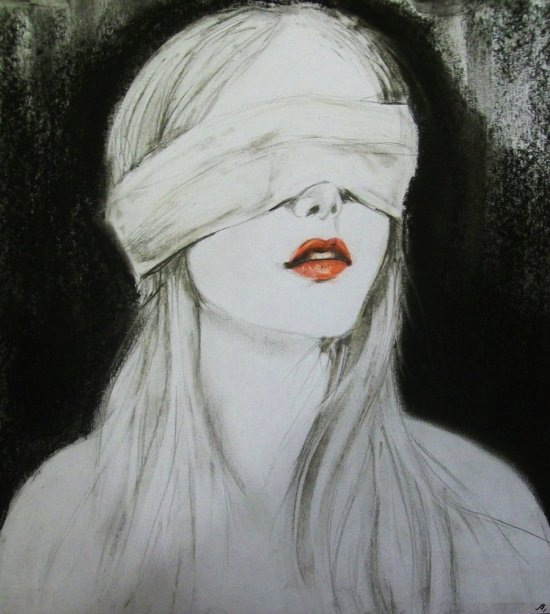 «БЕЛАЯ  ТРОСТЬ»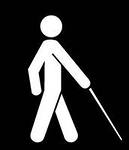 Иногда, люди не имеющие зрения более зрячие.Нежели те, которые имеют возможность видеть…Томас МорВ нашей стране живет много разных и непохожих друг на друга людей. Мы вечно куда-то спешим и порой не замечаем тех, кто отличается от нас. А точнее будет сказать, людей с ограниченными возможностями, которым государство присваивает статус «инвалид по зрению». Тех, кого принято называть слепыми.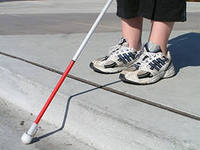 Статистика остается неумолимой. «Количество больных с тяжелыми пороками зрения неуклонно растет во всем мире, и сегодня достигает более 400 млн. человек, из них почти 16 тысяч - дети»…Это целый город…А что ты знаешь о них?! Они, такие же люди как и ты…Вот только их глазами стала – «БЕЛАЯ ТРОСТЬ»Белая трость главное средство, помогающие в ориентировке слепым и слабовидящим людям. Несомненно, более технологичные решения будут расширять возможности инвалидов по зрению ориентироваться самостоятельно, делать их передвижение более безопасным, но забывать о длинной белой трости они не дадут.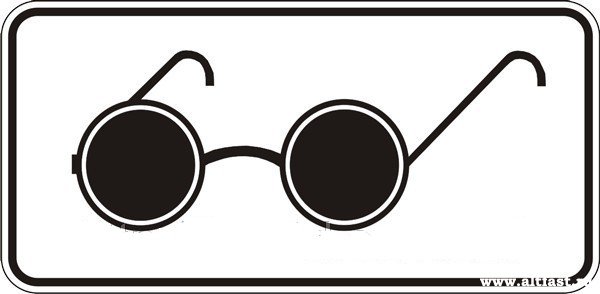 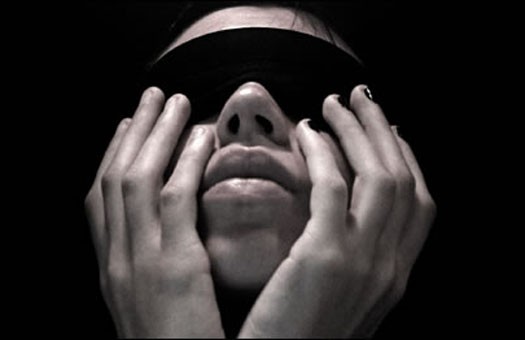 Белая трость – это, пожалуй, самый известный символ инвалидов по зрению. Такое значение она приобрела только в 20-е годы ХХ столетия. В течение многих лет, незрячие так еж, как и зрячие, прибегали к тростям, посохам, чтобы облегчать себе передвижение. Известно, что Луи Брайль пользовался камышовой тростью уже в первой половине ХIХ века. 